　学　生　部　長　　殿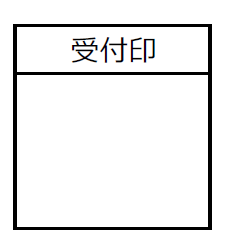 事故発生報告書（第　　　報）　　　提出日：　　　　年　　　月　　日提出先：学生課　　保存期間：永年クラブ名クラブ名部　　長部　　長学生責任者学生責任者（学籍番号）　　　　　　　　（氏名）（学籍番号）　　　　　　　　（氏名）詳　　細事故発生日時　　　　　年　　　　月　　　　日（　　　）　　　　　　時　　　　　分発生場所学内　・　学外施設名（住所）、発生場所事故の内容　事故の詳細、経緯　負傷者の有無、程度　　　負傷者（　有　・　無　）　→　有の場合　（　　　）名事故の経緯時　　分時　　分時　　分時　　分※「いつ、どこで、誰が、どうした」を明記すること事故の経緯時　　分時　　分時　　分時　　分（事故発生）（発見）（通報）再発防止策（案）作成者（学籍番号）　　　　　　（氏名）（連絡先：携帯電話）　　　　　　　－　　　　　　－　　　　（学籍番号）　　　　　　（氏名）（連絡先：携帯電話）　　　　　　　－　　　　　　－　　　　作成日時　　　　　年　　　月　　　日（　　　）午前・午後　　　　時　　　　分　　　　　年　　　月　　　日（　　　）午前・午後　　　　時　　　　分